Klasa: 021-01/17-01/2Urbroj: 2158/04-17-03Ernestinovo,  20. lipnja  2017.Z  A  P  I  S  N  I  Ksa  1.  konstituirajuće  sjednice  sedmog saziva Općinskog  vijeća Općine Ernestinovoodržane  20.  lipnja  2017.  godine sa  početkom u  18.00  sati  Sjednica  se  održava u vijećnici Općine  Ernestinovo, V.  Nazora  64, 31215 Ernestinovo.G-đa Jasna  Šimunović, voditeljica Službe za opću upravu Ureda državne uprave u Osječko-baranjskoj županiji kao ovlaštenica  predstojnice Ureda državne uprave  u  Osječko-baranjskoj  županiji, pozdravila je nazočne te otvorila sjednicu vijeća.Nazočni  vijećnici: Ivica  Pavić Krunoslav  Dragičević Ivana  Bagarić Šarika  Sukić Damir MatkovićZoran  Toth  Dragica  KuzmanLajoš  BockaVladimir  MrvošStjepan  DežeIgor  MatovacOdsutan  je  vijećnik  Matija  GreifOstali  nazočni: Marijana  Junušić, općinska  načelnicaŽeljko  Katić, donačelnikDeže  Kelemen, donačelnikMarina  Krajnović, pročelnica Jedinstvenog  upravnog  odjelaEva  Vaci, administrativna  tajnicaPredsjedavajuća je pročitala Konačne rezultate izbora koje je objavilo Općinsko  izborno  povjerenstvo te  je konstatirala  da  je od 12  vijećnika  sjednici  nazočno  11 te  da Vijeće može  odlučivati.  Predsjedavajuća  za  zapisničara predlaže   Evu  Vaci i  poziva  vijećnike da  predlože ovjerovitelje  zapisnika. Šarika  Sukić predlaže za  ovjerovitelje  Igora  Matovca  i  Damira  Matkovića. ZAKLJUČAKPrijedlozi  su  jednoglasno  prihvaćeni  sa  11  glasova  za. Za  zapisničara  se  određuje  Eva  Vaci, a  za  ovjerovitelje  zapisnika Igor  Matovac  i  Damir  Matković.Predsjedavajuća  ujedno  predlaže  D n e v n i     r e dIzbor  predsjednika  i  članova  Mandatne  komisijeIzvješće  Mandatne  komisijesvečana prisega članova Općinskog  vijećaIzbor predsjednika  i  članova Komisije  za  izbor  i  imenovanjeIzbor  predsjednika i potpredsjednika Općinskog  vijećaZAKLJUČAKDnevni  red  je  usvojen  jednoglasno  sa  11  glasova  za.TOČKA  1.	IZBOR   PREDSJEDNIKA I ČLANOVA MANDATNE  KOMISIJEPredsjedavajuća poziva  vijećnike  da  predlože  predsjednika  i  članove  Mandatne  komisije.  U  Mandatnu komisiju su predloženi  sljedeći  vijećniciIvana  Bagarić– za predsjednikaDamir  Matković–  za članaZoran  Toth – za člana   Prijedlog  je dan  na  usvajanje. Nakon  provedenog  glasovanja donesen  je  ZAKLJUČAKU  Mandatnu  komisiju  su  izabrani:Ivana  Bagarić,  predsjednikDamir  Matković,  članZoran  Toth, članZaključak  je  donesen  jednoglasno  sa 11 glasova  za.TOČKA  2.	IZVJEŠĆE  MANDATNE  KOMISIJEG-đa  Jasna  Šimunović  poziva  Mandatnu  komisiju  da  podnese  izvješće.Predsjednica   Mandatne  komisije, Ivana  Bagarić, je  podnijela   Izvješće  Mandatne  komisije.  O  izvješću  se  ne  glasuje.Predstavnica Ureda državne uprave na temelju članka 2. Poslovnika Općinskog  vijeća poziva Ivicu  Pavića da sjednicu dalje vodi kao predsjedavajući.Predsjedavajući Ivica  Pavić poziva  vijećnike  da  ustanu, čita  tekst  prisege,  a  potom  pojedinačno  poziva  vijećnike koji  izgovaraju  riječ „PRISEŽEM“Potom  vijećnici  potpisuju  tekst  prisege  i  predaju predsjedniku  nakon  sjednice.TOČKA  3.	IZBOR  PREDSJEDNIKA  I  ČLANOVA KOMISIJE  ZA  		IZBOR  I  IMENOVANJEPredsjedavajući  Ivica  Pavić predlaže   osnivanje  Komisije  za  izbor  i imenovanje  koja  će  općinskom  vijeću predlagati imenovanje  osoba  koje  bira  općinsko  vijeće. U komisiju  su  predloženi	1. Šarika  Sukić,  predsjednik	2. Krunoslav  Dragičević, član	3. Ivica  Pavić, članPrijedlog  je dan  na glasovanje. ZAKLJUČAKOsniva  se  Komisija  za  izbor  i  imenovanje  u  sastavuŠarika Sukić, predsjednikKrunoslav  Dragičević, članIvica  Pavić, članKomisija  obavlja  sljedeće  poslove:predlaže izbor  predsjednika i  potpredsjednika Općinskog  vijećaPredlaže izbor  dužnosnika koje  imenuje  Općinsko  vijećepredlaže  imenovanje predstavnika Općinskog  vijeće u  određena  tijela i organizacijepredlaže  imenovanje članova  te  predsjednika  radnih  tijelaobavlja i druge  poslove koje  joj  povjeri  Općinsko  vijećeOdluka  o  osnivanju  Komisije  je donesena  sa  11 glasova za.TOČKA  4.	IZBOR  PREDSJEDNIKA  I  POTPREDSJEDNIKA OPĆINSKOG		VIJEĆAPotom  predsjedavajući  Ivica  Pavić poziva Komisiju  za  izbor  i imenovanje da predloži predsjednika Općinskog  vijeća. Komisije  za  izbor  i  imenovanje predlaže  za  predsjednika Krunoslava  Dragičevića.Budući  da  drugih  prijedloga  nije  bilo predsjedavajući  daje  prijedlog  na  glasovanje. ZAKLJUČAKZa  predsjednika Općinskog  vijeća  izabran  je   Krunoslav  Dragičević.  Predsjednik Općinskog  vijeća  izabran  je  jednoglasno,  sa  11  glasova  za. Predsjedavajući objavljuje da je time konstituirano Općinsko  vijeće.Potom  je predsjedavajući čestitao  novoizabranom  predsjedniku  i  pozvao novoizabranog predsjednika  Vijeća,  Krunoslava  Dragičevića, da  preuzme  vođenje  sjedniceNovoizabrani predsjednik Vijeća  se  zahvalio  na ukazanom  povjerenju s  nekoliko  prigodnih riječi,  izrazio nadu u uspješno djelovanje Općinskog  vijeća na  dobrobit  građana Općine  Ernestinovo te preuzeo  vođenje  sjednice. Potom  se  prišlo  izboru  zamjenika  predsjednika  Vijeća. Predsjednik poziva Komisiju  za  izbor  i  imenovanje  da  predloži potpredsjednike  Općinskog  vijeća.Za  potpredsjednike  Općinskog  vijeća  Komisija za  izbor  i  imenovanje predlaže:	1. Igor  Matovac	2. Vladimir  MrvošPredsjednik  vijeća  daje  prijedlog  na  glasovanje ZAKLJUČAKza 1.  potpredsjednika Općinskog  vijeća  izabran  je Igor  Matovac  s  11  glasova  za.za 2. potpredsjednika Općinskog  vijeća izabran je Vladimir  Mrvoš, sa 10  glasova  za i 1 glasom  suzdržanim. Nakon  toga  se  predsjednik  Vijeća  zahvalio nazočnima za  sudjelovanje u  radu sjednice,  i  zaželio dobru  suradnju  i uspješan  rad  u  budućnosti.Budući je dnevni  red  iscrpljen, sjednica  je  završila  sa  radom.Predsjednik zaključuje  sjednicu  u 18:25  sati. Zapisničar:			Ovjerovitelji  zapisnika:		Predsjedavajući:Eva  Vaci			Igor  Matovac				Ivica  Pavić				Damir  Matković			Predsjednik Vijeća									Krunoslav  Dragičević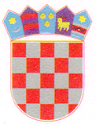 REPUBLIKA HRVATSKAOSJEČKO-BARANJSKA  ŽUPANIJAOpćina  ErnestinovoOpćinsko  vijeće